			Contributions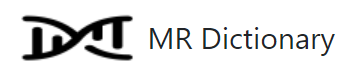 Our aim is to maintain the MR Dictionary as an open, collaborative, and interactive online platform that will support continuous edits, updates, and comments. If you would like to contribute to the MR Dictionary (i.e., if you think key terms are missing or you notice errors/inconsistencies in what we have written), please complete and return this template to mr-dictionary@bristol.ac.uk. We can include relevant suggestions in the next version with an appropriate acknowledgement.Do you have a suggested term/definition?Have you spotted any errors/typos/inconsistencies that you would like us to correct?Do you have any other feedback on the MR Dictionary? Lastly, if your suggestions lead to substantial changes and contributions to the MR Dictionary, would you like to join the MR Dictionary team for future updates? Note: those who request will be expected to make an appropriate contribution to the next (and subsequent) annual update.Many thanks for your contributions! The MR Dictionary Team (mr-dictionary@bristol.ac.uk)